WelcomeGod’s love never failsWelcome everyone! We truly welcome you to our gathering.We are happy that you are here. We extend a special warm welcome to those who are here for the first time.We welcome you however you got here ~ whether you got lost or entered the wrong buildingWe welcome you! Welcome Home!We are going to begin with some songs of worship. I do not know if you are familiar with this environment. If you are comfortable, worship with us; if you aren’t sure what to do, don’t worry – join us when you feel comfortable and just enjoy the environment. Now let’s encounter the greatness of our God.---------------상원1 O God, listen to my cry! Hear my prayer! 2 From the ends of the earth, I cry to you for help when my heart is overwhelmed. Lead me to the towering rock of safety, 3 for you are my safe refuge, a fortress where my enemies cannot reach me. 4 Let me live forever in your sanctuary, safe beneath the shelter of your wings! (Psalm 61:1-4, NLT)명식1하나님이시여, 내가 부르짖는 소리를 들으시고 내 기도에 귀를 기울이소서. 2내 마음이 짓눌려 내가 땅 끝에서 주께 부르짖습니다. 나를 안전한 피난처로 인도하소서. 3주는 나의 피난처시요 내 원수들이 접근할 수 없는 높은 탑이십니다. 4내가 영원히 주의 성막에 살며 주의 날개 아래 피하겠습니다. (시편 61:1-4, 현대인의 성경)Short Skit
(Sang comes on stage with a “I’m fake” t-shirt)Hi everyone! I’m Jesus. Let me tell you about this wonderful thing called salvation. It is the greatest thing!
Work - for me and I will bless you. Let me show you.
안녕하세요! 저는 예수라고 합니다. 제가 놀라운 것, 구원이라고 하는 것을 가리켜드릴께요. 정말 좋아 하실거에요!
나를 위해서 일하는 사람들은 제가 축복합니다 ~ 보여드릴께요, 잘 보세요A person that just met JesusHere is Joon Won, he has just come to know Jesus … uh, I mean me ... Let me show you how I give him salvation.
이 사람는 준원이라고 합니다. 예수님을 … 아…아니 저를 … 만난지 오래 되지 않았어요. 제가 어떻게 구원을 주는지 보여드릴께요Joon Won, now that you're a Christian, you have to read your Bible and pray every day, join a church, and go tell others about me.
준원아, 이젠 그리스도인이 되었으니, 이젠 매일 성경을 읽어야 하고, 기도도 해야 되며, 교회도 다녀야 되고, 많은 사람들에게 나에 대해서 전해야 된다(and he does it, and works really hard at it) (하라는 대로 한다)Keep doing that, and let me tell you about the five keys to resisting temptation, seven steps to overcoming sin, and ten more to walking in victory. Don't forget to pursue the spiritual disciplines, attend Morning Prayer meetings and our weeknight services. Please support the worthwhile causes in the church and while you're at it, how about helping out with the youths? On Saturdays, I expect you to lend a hand with the church clean-up and I hope you will spend your vacation time helping out at the church. I also noticed you have artistic skills, why don’t you make jubo and fliers for us. Oh, and you better do well in school, otherwise, you will misrepresent me. These are the things that a Christian must do.
더 열심히 해라 – 더 해 . .  그리고 내가 다섯가지 유혹를 저항하는 방법을 줄께, 일곱까지 죄를 이길 방법도, 또는 열가지의 승리의 길을 것는 것을 가리켜줄께, 다 외우고 그렇게 살아야 되  . . 영적 훈련하는 것을 잊지 말고, 새벽기도도 나오며, 저녁 예배도 꼭 나와야 된다. 교회 일도 도우며, 시간 날 때 아이들도 봐줄레? 토요일에는 교회 치우는 것도 돕고, 일에서 휴가를 낸다면 교회에서 봉사하는 것으로 해라. 그리고, 예술적인 재능도 있는 것 같은데, 주보도 만들고 광고지들도 만들어 줄레? 그 것들 다하고도 학교에서도 잘해야 된다. . . 그렇지 않으면 나를 잘 대표하지 못하니까. 이것이 그리스도인이 해야 되는 것들이야.(he tries hard)
Joon Won: 너무 힘들어요. 이 것이 구원인가요?
(then he collapses – Sang does his evil laugh)After all I’ve done for you, is that all you can do? I died for you, shouldn’t you do more? Come on, get up! I’m angry at you. I will never forgive you for this.
내가 너를 위해서 한 것들이 얼마나 많은데  그게 다니? 난 너를 위해서 죽었잔아, 더 해야 되는 것 아니야? 빨리 일어나! 난 너한테 화났어. 다시는 용서하나 봐라.A person trying to make it in lifeJoon Won was worthless wasn’t he? Let me show you Sang Goon – there’s no one like him – he does everything I want him to do. Someone like him will surely receive salvation.
준원이는 쓸모가 없었어요, 그치요? 제가 정말 좋아하는 사람을 보여 드릴께요 . . 상군 같은 사람은 없어요 – 내가 원하는대로 하거든요 . . . 상군 같은 사람은 확실히 구원을 얻을 것입니다.He goes to work at a reputable company and does a heck of a job there. He’s been climbing the career ladder quickly, and he will soon become CEO of a major corporation. Once he gets there, he’ll represent me.
우리 상군이는  국제적으로 알려진 회사에서 일하며 거기서 잘 올라가고 있습니다. 곳 그 회사에 CEO가 될것이에요 . . . 그런 자리까지 열심히 올라가면 제가 구원을 줄 생각입니다.You see, Sang Goon is a perfect Christian...
상군이는 완벽한 그리스도인이거든요…상군:  Jesus, I only sinned a little bit this week. I did better than last week – I did well, right?
예수님, 이번주는 죄를 몇번만 지었어요. 지난 주보다는 덜 했거든요, 잘했지요?그래 잘했어 . . . 다음 주는 더 잘해봐라, 내가 너를 보고 있다…
That’s right . . . do better next time, I’m watching you…상군: Yes Jesus, I will be holier and be more perfect next time. . . I thank you, Jesus, that I am not a sinner like everyone else. For I don’t cheat, I don’t sin as much as other people, and I don’t commit adultery. I fast twice a week, and I give you a tenth of my income, which you know is a LOT of money
네 예수님, 제가 더 거룩해지고 완벽해질께요. . . 예수님 정말 감사합니다, 저는 다른 사람들 처럼 죄도 덜 짖고, 남에게 사기치지 않으며, 간음도 하지 않습니다. 금식도 매주 2번 하며, 십일조도 충성으로 합니다 – 저의 십일조는 얼마나 큰 돈인지 아시지요?That’s right Sang Goon, keep doing what you are doing – yes, keep doing it. I want more! Yes, this pleases me! 
그래 상군아, 지금 하는 대로 계속해라 – 더 할수 있으면 더해라 – 난 더 바란다, 더…. 이것이 나를 기쁘게 한다!Work harder and I’ll be sure you receive salvation     (Sang’s evil laugh again)
더 열심히 일해라, 그러면 너에게 구원을 주겠다(Sang see’s a bright light and falls back in shock – on the ground, he can take off the “fake” t-shirt – get back up) - Sermon can begin from hereThe Love that MattersPastor Sang W. SurDecember 9, 2012Romans 5:1-21 Therefore, since we have been made right in God’s sight by faith, we have peace with God because of what Jesus Christ our Lord has done for us. 2 Because of our faith, Christ has brought us into this place of undeserved privilege where we now stand, and we confidently and joyfully look forward to sharing God’s glory.1그러므로 우리가 믿음으로 의롭다는 인정을 받아 우리 주 예수 그리스도를 통해 하나님과 화목하게 되었습니다. 2그리고 우리는 그분을 통해 오늘날 우리가 누리고 있는 이런 은혜를 믿음으로 경험하게 되었습니다. 그래서 우리는 하나님의 영광에 참여할 희망 가운데서 기뻐하고 있습니다.Repeat throughout the message: God’s love never fails(Imagine the people in front of me owes me money)Declare truthsGod loves you and wants to develop a relationship with you.He accepts you just as you are and considers you worthy. He doesn’t test you to see how much or little you sinHe declares you are fully forgiven because of what Jesus has doneHe doesn’t challenge you to impress Him with your love; He simply accepts youHe doesn’t want you to walk this road alone… He saves you and walks with youGod wants to give you rest.I’m 32 years old, and I’m a young adult. I work for a living, I have bills to pay, and my life is very complicated, just like all of you. One thing I realize is that many young adults are not happy.Many of us may be smiling on the outside, but on the inside we are anxious, insecure, battling with guilt and condemnation.We are unsure where we are going in life, and we have concerns, we are worried . . . when will I find a spouse? Am I studying the right degree for my future career? Will I be satisfied? Am I working in the right field? Am I happy in my current job? What job?What if other people don’t like me? What if I don’t get it right? Did I just waste my life? Other people seem so happy, but why I am not?Because of all our worries, we are not at peace. Rather, our lives are driven by hecticness, with constant list of things to do.We are not at peace.The Good News of Jesus Christ tells us that He’ll give us peace, one that surpasses all the peace we can imagineI am leaving you with a gift—peace of mind and heart. And the peace I give is a gift the world cannot give. So don’t be troubled or afraid. (John 14:27, NLT)
나는 너희에게 평안을 주고 간다. 이것은 내가 너희에게 주는 내 평안이다. 내가 주는 평안은 세상이 주는 것과는 다르다. 너희는 마음에 근심하지 말고 두려워하지도 말아라.It will give us rest from our restless lives.Now is that good news?The verses we read, Romans 5 centers in on the Gospel of Jesus Christ. Apostle Paul has been talking about how because of sin, we do not have peace . . . he goes on for four chapters talking about it, and Romans 5 is the turning point. We have peace with God…that peace is one that gives us acceptance and forgiveness. This is the peace you are looking for. This is the peace that young adults need.But there’s more than just this peace, You are also given this place of Undeserved Privilege (은혜에 들어감) and sharing in His glory (하나님의 영광을 바라고 즐거워함) – He calls you His child and promises to walk with you. We’ll go more into detail, but before I share further, let us spend some time in prayer and ask God to guide us in understanding His Word.(Pray)God Loves Us
하나님은 우리를 사랑하십니다Do you know that God loves you?He loves you no matter what your life was like in the past or what your life looks like now –He loves you even whenYou are good or badYou failYou screw upYou hurt othersYou do wrongYou are hurtingWhen you are hungryWhen you can’t figure out what to do with your lifeHe loves you!He really does! – and Jesus is the proof of all this. Because He loved you so much, that Jesus came down himself to take away the problem that prevented us from having a relationship with Him. Anyone who believes in what He has done now has a pathway to commune with this great God, who is FOR us. His love never fails. See what Apostle Paul says (in Romans 8):Can anything ever separate us from Christ's love? Does it mean he no longer loves us if we have trouble or calamity, or are persecuted, or hungry, or destitute, or in danger, or threatened with death? 37 No, despite all these things, overwhelming victory is ours through Christ, who loved us. 38 And I am convinced that nothing can ever separate us from God's love. Neither death nor life, neither angels nor demons, neither our fears for today nor our worries about tomorrow-- not even the powers of hell can separate us from God's love. 39 No power in the sky above or in the earth below-- indeed, nothing in all creation will ever be able to separate us from the love of God that is revealed in Christ Jesus our Lord. (Rom 8:35, 37-39 NLT)35그런데 누가 우리를 그리스도의 사랑에서 끊는단 말입니까? 고난입니까? 괴로움입니까? 핍박입니까? 굶주림입니까? 헐벗음입니까? 위험입니까? 칼입니까? 37그러나 우리를 사랑하시는 그리스도를 통해 우리는 이 모든 것을 거뜬히 이깁니다. 38그러므로 죽음이나 생명이나 천사들이나 지옥의 권세나 현재 일이나 장래 일이나 능력이나 39높은 것이나 깊은 것이나 그 밖에 그 어떤 피조물도 우리 주 그리스도 예수님 안에 있는 하나님의 사랑에서 우리를 끊을 수 없다고 확신합니다.God’s love never fails.God loves us with an unfailing love.(stop, slow)Let that sink in – all the love we experience in this world is failing love. It breaks, it bruises, it disappoints – but God’s love never fails! Not ever! Not even death can stop it! He loves you! He loves us! How amazing?? How awesome??His love for you will never wear out or die.Stresses of life cannot keep you from His love. Not having enough cannot keep you from His love.Sickness, addictions, depression, loneliness cannot keep you from His love.The devil and all his demons cannot separate you from his love.Neither can death or lifeGod loves you so much, He died for you. God so loved us that He became the ultimate sacrifice to remove sin, which was keeping us apart from God. The first part of our passage tells us that we have been made right in God’s sight by faith; we have peace with God because of what Jesus Christ our Lord has done for us.So, our response to acquiring this peace is to believe in what God has done, and because of what Jesus has already done for us, we will be right in His sight. When we are right in God’s sight, we have peace with God.Peace with God refers to a restored relationship.------### review recordingI have peace with my wife.I didn’t always have peace with my wife. For three years, she kept rejecting me.Sang go away, Sang I don’t like youI must have had some things about me that offended her, like my arrogance, my inability to dress fashionably  . . .She was like someone that was out of reach, like someone of a high class – she was not someone I could go out to a bar one night and pick up – she had standardsFor some loser like me, I’d never be able to win her love . . . I was far from acceptance. I was far from having peace with her.Then grace happened. She accepted me. Despite all my failures and shortcomings, she accepted me.Now, I have peace with her. I speak with her on a daily basis. I meet with her, and she tells me what she thinks. We share a life together. I have peace with her.I have peace with Jihyung!That’s awesome, that’s amazing – do you agree? Well, I do-----We have the same kind of peace with God. Peace with God is not that God who was once angry with us is no longer angry – it simply refers to a relationship.We are accepted not because we are worthy, but simply because He chooses to accept us just as we are.And now the door is open to this relationship – now we have peace with God.We can talk on a daily basis, we can meet with God, and you can ask what God thinks. We can walk with God and follow His good guidance.What amazing news?You are accepted just as you are당신을 하나님이 지금 모습 그대로 받아드립니다God accepts you!God accepts you!I’ll keep saying it until someone says amen!You are accepted because of what Jesus has done and because you believe.What was unacceptable to God has been removed by Jesus’ death on the cross.When God looks at you, Jesus will be right there saying“Father, because of what I have done, “blank” ____ is perfectly holy and righteous. S/he is without blemish because I took his/her sins”(repeat after me using your own name…)(bring back the shirt, and say what he would say) – sinful, guilty, worthless, unloved, you’ll never make it, Yet, despite what the Bible says, many of us see acceptance of God as something to be earned.Can’t blame such people because that is how our world works. If you want to be accepted you have to perform, you have to deliver, you have to shine.If you like a girl, you got to do things to earn her acceptance.If you want to get a certain job, you need the experience and degrees to earn the position.Imagine you want to get into a certain school, you have to have the grades and qualification to be accepted.We often hear:You are not good enoughYou are not smart enoughYou are not tall enoughYou are not rich enoughYou are not skilled enoughYou are not enough . . . 2Corinthians (고린도후서) 12:9My grace is all you need.
My power works best in weakness.내 은혜가 너에게 충분하다.
내 능력은 약한 데서 완전해진다But that’s not how God’s grace worksGod accepts you just as you are . . .His love never failsThis acceptance comes because of forgiveness.Forgiveness, He already did that용서는 벌써 하셨어요It is crazy to think you can pay God to forgive you. Yet, that is what many people do. Many people see God has a “sin-collector” who trades favor for sin. “I better confess my sin again”“I should count how many times I sin, then seek to reduce that count”“I better be careful to not make mistakes”What Jesus has done on the cross already forgave you of your sins.
He is so rich in kindness and grace that he purchased our freedom with the blood of his Son and forgave our sins. (Ephesians 1:7, NLT)
우리는 하나님의 풍성하신 은혜를 따라 그리스도 안에서 그분의 피로 죄 사함을 받고 구원을 얻었습니다.And in Hebrews, it says:And when sins have been forgiven, there is no need to offer any more sacrifices. (Hebrews 10:18, NLT)
이런 죄와 악한 행동을 용서받았으므로 다시는 죄를 위한 제사가 필요 없게 되었습니다.So then, what does forgiveness mean?Stop offering sacrifices to impress God; be impressed with His! It means that you stop trying, and simply accept what Jesus has done! That’s it, done deal. Stop trying.Being already forgiven means no longer living worrying about making mistakes. It means no longer feeling guilty wondering if you are doing ok.Because of what Jesus has done, you can make mistakes.This is true freedom. This is the Good News – It means even when you make a mistake, you are still considered righteous. You are pure and holy because of what Jesus has done. Because you believe in Jesus. Because of your faith in Him.Forgiveness is based on His work not ours.On the day of judgment, we will not say “God, look how well I did.” - rather we will say “God, look what you did!” – and we would be found perfectly acceptable for heaven’s entranceThis freedom is a new chance for your life. You get to start over, all the mistakes you made in the past, bad memories, our failures, they are not counted against you. You are fully forgiven. It’s a new life, a reboot of your system, a new game, a new story starting from just where you are, with full acceptance and full love toward you – is that good news?So, what will you do with this freedom now that you have been forever forgiven?The second part of the verse says thatYou have undeserved privilege and that you will share in His glory당신은 은혜를 경험하게 되었으며, 하나님의 영광에 참여할 것입니다Undeserved privilege (은혜를 경험하게 되었으며)This undeserved privilege refers to his acceptance of you as His children. Children of God. Your relationship with God is much deeper than that of two strangers – He loves you deeply and guides you like a father does to a child. He takes care of your needs and will walk with you through life. So, if you are going through any struggles in life right now, you claim to God saying – I’m your child, you only want the best for my life, so God, what’s going on? The King will respond to you and let you know what to do. Sharing in His glory (하나님의 영광을 바라고 즐거워함)
Sharing in His glory refers to being able to closely walk with God. We get to share in the amazing things He does. In another words, God will let you know what He is doing, and you can join in with Him. He will walk with you and through you, God will do great and awesome things. When the Spirit of truth comes, he will guide you into all truth. He will not speak on his own but will tell you what he has heard. He will tell you about the future.  (John 16:13 NLT)그러나 진리의 성령이 오시면 그분이 너희를 모든 진리 가운데로 인도하실 것이다. 그분은 자기 생각대로 말씀하시지 않고 들은 것만 말씀하실 것이며 앞으로 일어날 일도 너희에게 말씀해 주실 것이다.	As you stay close to God, you will experience many miracles in your life. You will see your life being led to the best path for your life (this means you don’t need to worry about your future, just trust Him and go where He guides you to go). Following this path, you will see the lives of people you encounter change for the better. You will see the sick get well, broken hearts become joyful, damaged relationships being restored – you will share in the Glory of God – You will walk with Him.	In sharing God’s glory, there is an amazing concept called salvation . . .Saved, now and forever구원하십니다, 지금과 영원토록When we think of the term “salvation” – we consider that to be in the future tense.I remember asking when I was younger – “can I accept Jesus right before I die?” and the poor Sunday school teacher comes with the best response she can come up with “But you don’t know when you will die. You might get hit by a school bus!” Of course, as a youngster, I had to punish the teacher more – “No, I’m just going to wait”She gave a good answer . . . but there’s more to salvation than just our eternal life.The key word I want to introduce today is “sozo” (σῴζω) (Let’s repeat together)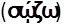 The word sozo (σῴζω), literally means to deliver, protect, heal, preserve and make whole.I like that word “make whole” – any of you going insane with the pace of life? Worried about your future? About your jobs, careers? He can make you whole.When he healed the sick, he sozo-ed them; he made them whole. To be saved literally means to be made whole.Jesus’ finished work can make you whole. Salvation refers to both your eternal salvation as well as salvation for your everyday life. Let’s look at a few versesMatthew 14:30
But when he saw the strong wind and the waves, he was terrified
and began to sink. "Save me, Lord!" he shouted.
그러나 그가 파도를 보고 무서워하다가 물에 빠져들어가자 “주님, 살려 주십시오!” 하고 소리쳤다. Luke 19:10For the Son of Man came to seek and save those who are lost.
나는 잃어버린 사람들을 찾아 구원하러 왔다.Matthew 9:22Jesus turned around, and when he saw her he said, "Daughter, be encouraged!
Your faith has made you well." And the woman was healed at that moment.
예수님이 몸을 돌이켜 그 여자를 보시고 “딸아, 용기를 내어라. 네 믿음이 너를 낫게 하였다” 하시자 바로 그 순간에 병이 나았다.Mark 5:23pleading fervently with him. “My little daughter is dying,” he said. “Please come and lay your hands on her; heal her so she can live. (NLT)
제 어린 딸이 죽어 갑니다. 제발 오셔서 손을 얹어 살려 주십시오” 하고 간청하였다 (현대인의 성경)His salvation will deliver you from your troublesHis salvation will protect youHis salvation will heal your stressed-out lives and make you whole!Let Him sozo you back to a life of abundance, to a life of peace.His love never fails!Now, isn’t that a great salvation?!His love never fails!Now you can rest
이젠 쉴수 있어요Grace. 
Because He knew none of us can keep the perfect law, He took upon the law forever by dying on the cross.So now that means you no longer have to keep the law. All we have to do is believe in Him.For God so loved the world that he gave his one and only Son, that whoever believes in him shall not perish but have eternal life. (John 3:16 NIV)하나님이 세상을 이처럼 사랑하사 독생자를 주셨으니 이는 저를 믿는 자마다 멸망치 않고 영생을 얻게 하려 하심이니라 (개역한글)Try to understand the implication of that – you are found acceptable to God despite your shortcomings. This includes all religious activities that were required of you in the past. No one can say, because you did not pray enough, God has gone far away from you; because you didn’t go to church enough, you are forever rejected!NO, this Gospel is for everyone. Anyone or whoever! believes in Jesus can now enjoy a relationship with God – Now and forever.The gospel of grace declares that God's love is greater than your sin and that there is nothing you can do to earn it. All you can do is receive it by faith. (Ephesians 2:8-9)When God our Savior revealed his kindness and love, he saved us, not because of the righteous things we had done, but because of his mercy.그러나 우리 구주 하나님은 자비와 인류에 대한 사랑으로 우리를 구원해 주셨습니다. 그것은 우리의 의로운 행위 때문이 아니라 그분의 자비 때문입니다.(Titus 3:4-5)Grace is shouting, "Come now, just as you are!", while the guy with the green shirt is saying “you are not worthy enough, you have to do better, you need to reach a certain stature to be acceptable”You don’t have to be at a certain level of holiness to be accepted – just come as you are – Jesus has paid the price.God loved you while you were dead in sin and he didn't stop loving you when you got saved. His love never fails.Have you been feeling hopeless? Feel as if you have no future? No matter what you do, you feel your life will be miserable?The promise of the Gospel will leave you with hope.Now, you are loved, accepted, forgiven, and saved – He promises to walk with you and be with you throughout your life.God of the universe will guide you and lead you to the best path for your life. (Piano before closing into prayer)At the end of the chapter in Romans 5, Apostle Paul concludes with the following message:Romans 5:21So just as sin ruled over all people and brought them to death, now God's wonderful grace rules instead, giving us right standing with God and resulting in eternal life through Jesus Christ our Lord. (NLT)그래서 죄가 죽음이란 수단으로 군림하게 된 것처럼 하나님의 은혜는 의로 군림하여 우리 주 예수 그리스도를 통해 우리를 영원한 생명으로 인도하게 되었습니다. (현대인의)You are made right with God because of His grace, because of what Jesus has done, because you believe.All we have to believe in Jesus. This is the Gospel message. We can come just as we are, and we will be accepted regardless of our past or current situation. We are accepted, forgiven, loved, His, and saved.Jesus became like us so that we might become like him-whole, healthy, blessed, and completely secure in his Father's love. – sozo – what kind of sozo do you need in your life?He will restore us, give us peace with God, bring us to a place of undeserved privilege, and we’ll share in His glory. We can be restored from any of our circumstance – He calls us to come rest . . .(end)Matthew 11:28-3028 Then Jesus said, “Come to me, all of you who are weary and carry heavy burdens, and I will give you rest. 29 Take my yoke upon you. Let me teach you, because I am humble and gentle at heart, and you will find rest for your souls. 30 For my yoke is easy to bear, and the burden I give you is light.”28“수고하고 무거운 짐 진 사람들아, 다 나에게 오너라. 내가 너희를 쉬게 하겠다. 29 나는 마음이 온유하고 겸손하다. 내 멍에를 메고 내게 배워라. 그러면 너희 영혼이 쉼을 얻을 것이다. 30내 멍에는 메기 쉽고 내 짐은 가볍다.”Are you tired? Worn out? Burned out on religion? Come to me. Get away with me and you’ll recover your life. I’ll show you how to take a real rest. Walk with me and work with me—watch how I do it. Learn the unforced rhythms of grace. I won’t lay anything heavy or ill-fitting on you. Keep company with me and you’ll learn to live freely and lightly.